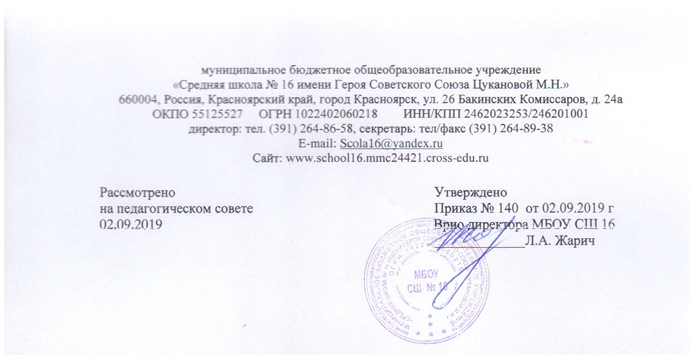 ПОЛОЖЕНИЕо формах, периодичности и порядке текущего контроля успеваемости и промежуточной аттестации обучающихсяОбщие положенияНастоящее Положение разработано в соответствии с Федеральным законом от 29 декабря . № 273-ФЗ «Об образовании в Российской Федерации», Приказом Министерства образования и науки Российской Федерации от 30 августа . № 1015 «Об утверждении Порядка организации и осуществления образовательной деятельности по основным общеобразовательным программам – образовательным программам начального общего, основного общего и среднего общего образования» и Уставом МБОУ СШ № 16.1.2. Настоящее Положение о проведении промежуточной аттестации обучающихся и осуществлении текущего контроля их успеваемости (далее - Положение) является локальным нормативным актом муниципального бюджетного общеобразовательного учреждения «МБОУ СШ № 16» (далее - Школа), регулирующим периодичность, порядок, систему оценок и формы проведения промежуточной аттестации обучающихся и текущего контроля их успеваемости.1.3. Освоение образовательной программы, в том числе отдельной части или всего объема учебного предмета, курса, дисциплины (модуля) образовательной программы, сопровождается текущим контролем успеваемости и промежуточной аттестацией обучающихся. 1.4. Текущий контроль успеваемости обучающихся – это систематическая проверка учебных достижений обучающихся, проводимая педагогическими работниками в ходе осуществления образовательной деятельности в соответствии с образовательной программой. Проведение текущего контроля успеваемости направлено на обеспечение выстраивания образовательного процесса максимально эффективным образом для достижения результатов освоения основных общеобразовательных программ, предусмотренных федеральными государственными образовательными стандартами начального общего, основного общего и среднего общего образования (далее – ФГОС).1.5. Промежуточная аттестация – это установление уровня достижения результатов освоения учебных предметов, курсов, дисциплин (модулей), предусмотренных образовательной программой. Содержание и порядок проведения текущего контроля успеваемости обучающихся2.1. Текущий контроль успеваемости обучающихся проводится в течение учебного периода в целях:контроля уровня достижения обучающимися результатов, предусмотренных образовательной программой;оценки соответствия результатов освоения образовательных программ требованиям ФГОС;проведения обучающимся самооценки, оценки его работы педагогическим работником с целью возможного совершенствования  образовательного процесса;2.2. Текущий контроль осуществляется педагогическим работником, реализующим соответствующую часть образовательной программы.2.3. Текущий контроль подразделяется на:ежеурочный,почетвертной (полугодовой),годовой.Порядок, формы, периодичность, количество обязательных мероприятий при проведении текущего ежеурочного контроля успеваемости обучающихся определяются педагогическим работником с учетом образовательной программы.Почетвертной (полугодовой) текущий контроль – это отметки, выставленные в баллах, за четверть во 2 – 4 классах при любой нагрузке; в 5 – 9 классах при нагрузке более 1 часа в неделю. Полугодовой текущий контроль – это отметки, выставленные в баллах, за полугодие - в 5 – 9 классах при нагрузке 1 час в неделю и в 10 – 11 классах при любой нагрузке. Годовой текущий контроль – это отметки, выставленные в баллах, за год на основании четвертных (полугодовых). Годовая оценка может быть также формой промежуточной аттестации (п.3.4 данного Положения).2.4. Формами текущего контроля являются:письменная проверка – письменный ответ обучающегося на один или систему вопросов (заданий). К письменным ответам относятся: домашние, проверочные, лабораторные, практические, контрольные, самостоятельные, творческие работы; письменные отчёты о наблюдениях; письменные ответы на вопросы теста; сочинения, изложения, диктанты, рефераты;устная проверка – устный ответ обучающегося на один или систему вопросов, беседы, собеседования, защита проекта;комбинированная проверка - сочетание письменных и устных форм проверок.В качестве результатов текущего контроля могут быть зачтены выполнение иных заданий: проекты в ходе образовательной деятельности, результаты участия в олимпиадах, конкурсах, конференциях, иных подобных мероприятиях. 2.5. Фиксация результатов текущего контроля осуществляется по пятибалльной Текущий контроль успеваемости обучающихся первого класса в течение учебного года осуществляется без фиксации достижений обучающихся в виде отметок по пятибалльной системе, допустимо использовать только положительную и не различаемую по уровням фиксацию.2.6. Последствия получения неудовлетворительного результата текущего контроля успеваемости определяются педагогическим работником в соответствии с образовательной программой, и могут включать в себя проведение дополнительной работы с обучающимся, индивидуализацию содержания образовательной деятельности обучающегося, иную корректировку образовательной деятельности в отношении обучающегося.  2.7 Результаты текущего контроля фиксируются в документах (классных журналах и иных установленных документах).2.8. Успеваемость обучающихся, занимающихся по индивидуальному учебному плану, обучающихся по очно-заочной и заочной формах обучения подлежит текущему контролю с учетом особенностей освоения образовательной программы, предусмотренных индивидуальным учебным планом. 2.9. Педагогами-психологами, классными руководителями, учителями-предметниками в течение учебного года проводится работа по определению достижения метапредметных результатов.В соответствии с требованиями ФГОС ООО для оценки уровня сформированности метапредметных результатов используются:стандартизированные комплексные диагностические работы для проверки сформированности смыслового чтения и умений работать с информацией; защита проектов;диагностические карты - инструмент фиксации уровня сформированности всех видов УУД. Основание для заполнения диагностической карты - наблюдения педагогов в процессе урока и внеурочных занятий;портфолио личных достижений обучающихся;письменные работы (тематические предметные работы, работы (задания) по проверке уровня сформированности конкретного УУД).2.10. Оценка личностных результатов осуществляется в ходе неперсонифицированных мониторинговых исследований. Внутришкольный мониторинг организуется администрацией Школы и осуществляется классным руководителем, педагогом-психологом преимущественно на основе ежедневных наблюдений в ходе учебных занятий и внеурочной деятельности, диагностик, психологических тестов, которые обобщаются в конце учебного года.2.11. Педагогические работники доводят до сведения родителей (законных представителей)  сведения о результатах текущего контроля успеваемости обучающихся как посредством заполнения предусмотренных документов (дневник обучающегося), так и по запросу родителей (законных представителей) обучающихся. Педагогические работники в рамках работы с родителями (законными представителями) обучающихся обязаны прокомментировать результаты текущего контроля успеваемости обучающихся в устной форме. Родители (законные представители) имеют право на получение информации об итогах текущего контроля успеваемости обучающегося в письменной форме в виде выписки из соответствующих документов, для чего должны обратиться к секретарю Школы, согласно Регламенту оказания образовательных услуг.Содержание и порядок проведения промежуточной аттестации3.1. Целями проведения промежуточной аттестации являются:объективное установление фактического уровня освоения образовательной программы и достижения результатов освоения образовательной программы; соотнесение этого уровня с требованиями ФГОС;оценка достижений конкретного обучающегося, позволяющая выявить пробелы в освоении им образовательной программы и учитывать индивидуальные потребности обучающегося в осуществлении образовательной деятельности,оценка динамики индивидуальных образовательных достижений, продвижения в достижении планируемых результатов освоения образовательной программы3.2. Промежуточная аттестация в Школе проводится на основе принципов объективности, беспристрастности. 3.3. Промежуточная аттестация проводится с 1 по 11 классы. Промежуточная аттестация проводится по каждому учебному предмету, курсу по выбору, элективному курсу, дисциплине, модулю, курсу внеурочной деятельности по итогам года. Сроки проведения промежуточной аттестации определяются календарным учебным графиком, планом работы Школы, графиком проведения промежуточной аттестации, утвержденными приказом директора Школы.3.4. Промежуточная аттестация проводится в следующих формах: годовая отметка (на основе четвертных или полугодовых оценок), контрольная работа, тест, диктант, изложение, сочинение, практическая работа, диагностическая работа, творческая работа, защита учебного проекта, защита учебного исследования, сдача нормативов, контрольное тестирование физической подготовленности, концерт, комплексная работа, зачет диагностическая работа в формате ЕГЭ. Иные формы промежуточной аттестации могут предусматриваться образовательной программой. Формы проведения промежуточной аттестации определяются учебным планом. 3.5. Фиксация результатов промежуточной аттестации по учебному предмету осуществляется по пятибалльной системе. Фиксация результатов промежуточной аттестации по курсам по выбору, элективным курсам, дисциплинам (модулям), курсам внеурочной деятельности осуществляется по системе «зачет/незачет» (по усмотрению педагога в рамках рабочей программы может использоваться пятибалльная система). 3.6. Администрация Школы имеет право присутствовать при проведении промежуточной аттестации в любом классе с целью осуществления контроля за ходом аттестации, за уровнем ответов обучающихся и другими целями.3.7. Результаты промежуточной аттестации в обязательном порядке анализируются учителями-предметниками. Анализы контрольных работ должны быть сданы ответственному за проведение промежуточной аттестации заместителю директора по УВР не позднее чем через неделю после проведения аттестации.3.8. При пропуске обучающимся по уважительной причине более половины учебного времени, отводимого на изучение учебного предмета, курса, дисциплины, модуля обучающийся имеет право на перенос срока проведения промежуточной аттестации. Новый срок проведения промежуточной аттестации определяется Школой с учетом учебного плана, индивидуального учебного плана на основании заявления обучающегося (его родителей, законных представителей). 3.9. Педагогические работники доводят до сведения родителей (законных представителей) сведения о результатах промежуточной аттестации обучающихся как посредством заполнения предусмотренных документов, так и по запросу родителей (законных представителей) обучающихся. Педагогические работники в рамках работы в родителями (законными представителями) обучающихся обязаны прокомментировать результаты промежуточной аттестации обучающихся в устной форме. Родители (законные представители) имеют право на получение информации об итогах промежуточной аттестации обучающегося в письменной форме в виде выписки из соответствующих документов, для чего должны обратиться к секретарю Школы, согласно Регламенту оказания образовательных услуг.3.10. Особенности сроков и порядка проведения промежуточной аттестации могут быть установлены Школой для следующих категорий обучающихся по заявлению родителей (законных представителей):выезжающих на учебно-тренировочные сборы, на олимпиады школьников, на российские или международные спортивные соревнования, конкурсы, смотры, олимпиады и тренировочные сборы и иные подобные мероприятия;отъезжающих на постоянное место жительства за пределы города;для иных обучающихся по решению педагогического совета Школы. 3.11. Для обучающихся по индивидуальному учебному плану сроки и порядок проведения промежуточной аттестации определяются индивидуальным учебным планом.3.12. Итоги промежуточной аттестации обсуждаются на заседаниях методических объединений и педагогического совета Школы.3.13. Промежуточная аттестация обучающихся в форме семейного образования и самообразования проводится в соответствии с Положением о порядке организации и прохождения промежуточной и итоговой аттестации для лиц, осваивающих образовательные программы в форме семейного образования и самообразования в сроки и в формах, предусмотренных образовательной программой, в порядке, установленном данным положением.  3.14. Письменные работы обучающихся, выполненные в ходе промежуточной аттестации, хранятся в Школе до 31 августа текущего учебного года. 4. Порядок перевода обучающихся в следующий класс4.1. Обучающиеся, освоившие в полном объеме соответствующую часть образовательной программы, переводятся в следующий класс.4.2. Неудовлетворительные результаты промежуточной аттестации по одному или нескольким учебным предметам, курсам, дисциплинам (модулям) образовательной программы или не прохождение промежуточной аттестации при отсутствии уважительных причин признаются академической задолженностью.4.3. Обучающиеся обязаны ликвидировать академическую задолженность.4.4. Школа создает условия обучающемуся для ликвидации академической задолженности и обеспечивает контроль за своевременностью ее ликвидации.4.5. Обучающиеся, имеющие академическую задолженность, вправе пройти промежуточную аттестацию по соответствующему учебному предмету, курсу, дисциплине (модулю) не более двух раз в сроки, определяемые Школой в пределах одного года с момента образования академической задолженности. В указанный период не включаются время болезни обучающегося, нахождение его в академическом отпуске или отпуске по беременности и родам.4.6. Для проведения промежуточной аттестации при ликвидации академической задолженности во второй раз Школой создается комиссия.4.7. Не допускается взимание платы с обучающихся за прохождение промежуточной аттестации.4.8. Обучающиеся, не прошедшие промежуточную аттестацию по уважительным причинам или имеющие академическую задолженность, переводятся в следующий класс условно.4.9. Обучающиеся в Школе по образовательным программам начального общего, основного общего образования, среднего общего образования, не ликвидировавшие в установленные сроки академической задолженности с момента ее образования, по усмотрению их родителей (законных представителей) оставляются на повторное обучение, переводятся на обучение по адаптированным образовательным программам в соответствии с рекомендациями психолого-медико-педагогической комиссии либо на обучение по индивидуальному учебному плану. Учреждение информирует родителей учащегося о необходимости принятия решения об организации дальнейшего обучения обучающегося в письменной форме.5. Особенности проведения промежуточной аттестации экстернов5.1. Промежуточная аттестация экстернов проводится в соответствии с настоящим положением в сроки и в формах, предусмотренных образовательной программой, в порядке, установленном настоящим положением.5.2. По заявлению экстерна школа вправе установить индивидуальный срок проведения промежуточной аттестации.5.3. Гражданин, желающий пройти промежуточную аттестацию в образовательной организации, (его законные представители) имеет право на получение информации о сроках, формах и порядке проведения промежуточной аттестации, а также о порядке зачисления экстерном в образовательную организацию.5.4. Гражданин, желающий пройти промежуточную аттестацию (его законные представители) должен подать заявление о зачислении его экстерном в образовательную организацию не позднее, чем за месяц до начала проведения соответствующей промежуточной аттестации. В ином случае гражданин к проведению промежуточной аттестации в указанный срок не допускается, за исключением случая, предусмотренного пунктом 5.2 настоящего Положения.